Анализ работы Муниципального дошкольного образовательного учреждения детский сад «Березка» за 2021-2022 учебный годСТРУКТУРА Информационная справка..…………………………………………………3Раздел IАнализ работы ДОУ  за 2021 – 2022 учебный год………………………10ИНФОРМАЦИОННАЯ СПРАВКАМуниципальное дошкольное образовательное учреждение детский сад «Березка»  расположен по адресу: ЯНАО, Красноселькупский район, с.Толька, ул. Набережная 19 «А». МДОУ ДС «Березка» функционирует на основании Устава, зарегистрированного Межрайонной ИФНС России №3 по ЯНАО. Обеспечивает педагогическую работу с детьми от 1,5 лет до 7 лет, осуществляя комплексный подход, в развитии и воспитании на основании лицензии на ведение образовательной деятельности серия 89Л01  № 0000842 от 03 февраля 2015 года, регистрационный  № 2268. МДОУ ДС «Березка» расположен в трех типовых зданиях, предусмотрен  на 7 групп. Режим работы - двенадцатичасовой при пятидневной рабочей неделе.	МДОУ ДС «Березка» функционирует на основании документов:Федерального уровня:Федеральный закон от 29 декабря . № 273 – ФЗ «Об образовании в Российской Федерации»;Федеральный государственный образовательный стандарт дошкольного образования (Утверждён приказом Министерства образования и науки Российской Федерации от «17» октября . № 1155»);Основная образовательная программа дошкольного образования на основе Федерального государственного образовательного стандарта дошкольного образования (одобрена решением федерального учебно – методического объединения по общему образованию) протокол от 20.05.2015 г. № 2/15. ФИРО, Москва, .Санитарно – эпидемиологические правила и нормативы СанПиН 2.4.3648-20 «Санитарно – эпидемиологические требования к организациям воспитания и обучения, отдыха и оздоровления детей и молодёжи»Приказ Министерства Просвещения Российской Федерации от 31.07.2020 г. № 373 «Об утверждении Порядка организации и осуществления образовательной деятельности по основным общеобразовательным программам – образовательным программам дошкольного образования»;Приказ Министерства образования и науки Российской Федерации от 17 октября . № 1155 «О введении ФГОС ДО».Регионального уровня:Закон «Об образовании в Ямало – Ненецком автономном округе» от 27.06.2013 № 55.Локальные акты МДОУ ДС «Березка»Устав муниципального дошкольного образовательного учреждения детский сад «Березка»; Основная общеобразовательная программа муниципального дошкольного образовательного учреждения детский сад «Березка» с. Толька, Красноселькупского района.Кадровый состав и расстановка педагогических кадровКонтингент детей на 2021-2022учебные годы Проектная мощность Учреждения составляет 167 мест. В учреждении функционирует  7 групп общеразвивающей направленности. Количество детей в группах  определяется   исходя    из     нормативов, установленных «Санитарно-эпидемиологическими требованиями к устройству, содержанию и организации режима работы в дошкольных организациях» (СанПиНы). Всего детский сад посещают  126 воспитанника из них  КМНС  77  ребенка.Структура и количество групп:Структура управления ДОУ.Управление образовательной организацией осуществляется в соответствии с законодательством Российской Федерации с учетом особенностей, установленных Федеральным законом от 29.12.2012 г. № 273-ФЗ «Об образовании в Российской Федерации». Важным в системе управления ДОУ является создание механизма, обеспечивающего включение всех участников педагогического процесса в управление. Управленческая деятельность по своему характеру является деятельностью исследовательской и строится на основе отбора и анализа педагогической и управленческой информации. Управляющая система состоит из двух структур: I структура – Общественное управление: Педагогический совет; Совет учреждения; Родительский комитет, деятельность которых регламентируется, Уставом ДОУ и соответствующими положениями.II структура – административное управление, которое имеет линейную структуру.I уровень – заведующий ДОУ.Управленческая деятельность заведующей обеспечивает:-  материальные, организационные;-  правовые;- социально – психологические условия для реализации функции управления образовательным процессом в ДОУ.Объект управления заведующей – весь коллектив.II уровень – заместитель заведующего по ВМР, завхоз.Объект управления управленцев второго уровня – часть коллектива согласно функциональным обязанностям.III уровень управления осуществляется воспитателями, специалистами и обслуживающим персоналом.Объект управления – дети и родители.В своей деятельности Управляющий Совет руководствуется законодательством Российской Федерации, Ямало-Ненецкого автономного округа, нормативными правовыми актами органов местного самоуправления муниципального образования Красноселькупский район, Уставом образовательного Учреждения, Положением об Управляющем Совете Учреждения, а также разработанными Учреждением локальными нормативными актами.Структура образовательного учреждения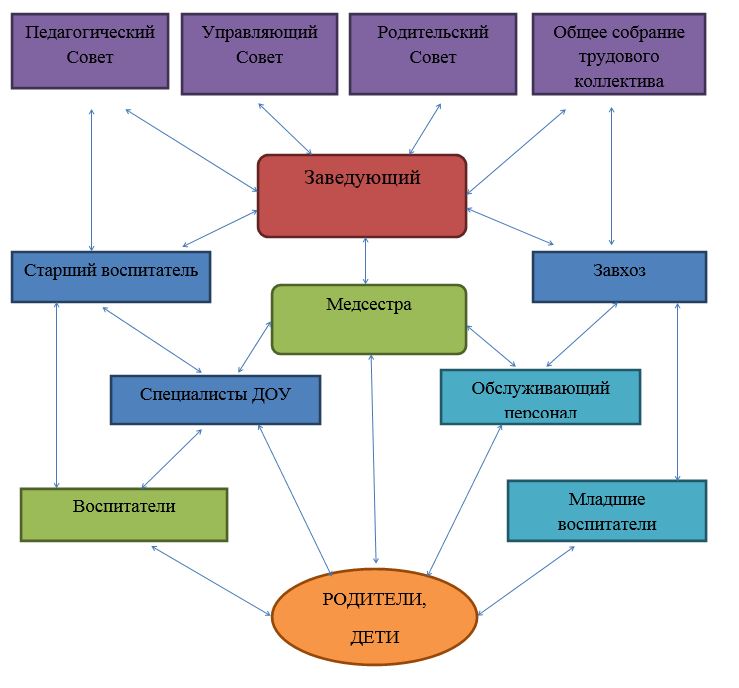 Раздел IАНАЛИЗ РАБОТЫ ДОУ ЗА 2021-2022 УЧЕБНЫЙ ГОД1.Обеспечение здоровья и здорового образа жизни воспитанниковМедицинское обслуживание детей в ДОУ строится на основе нормативно-правовых документов:Приказа Министерства образования РФ Санитарно-эпидемиологических правил СанПин 2.4. 3648-20.Инструктивно-методического письма Министерства образования РФ Медицинское обслуживание осуществляется  медицинской сестрой, врачом – педиатром  Толькинской участковой больницы. В ДОУ имеется медицинский кабинет. Медицинский кабинет оснащен в соответствии с требованиями СанПиН. Сотрудники ДОУ регулярно проходят медицинские осмотры, периодичность – 1 раз в год.Охрана и укрепление здоровья детей, формирования привычки к здоровому образу жизни – были и остаются первостепенной задачей детского сада. В связи с этим, наше дошкольное учреждение организует разностороннюю деятельность, направленную на сохранение здоровья детей, реализует комплекс воспитательно-образовательных и лечебно-профилактических мероприятий по разным возрастным ступеням. Важнейшим фактором, свидетельствующим о работе коллектива, являются показатели здоровья детей.Анализ заболеваемости детейВ структуре заболеваний большую часть составляет ОРВИ и заболевания органов дыхания. Снижение заболеваемости является трудно решаемой проблемой. Значительное снижение заболеваемости детей в ДОУ затруднено в связи с увеличением количества детей с хроническими заболеваниями, с разнообразием вирусов. В связи с этим снижение показателей заболеваемости остается актуальной задачей для ДОУ.Анализ распределения детей по группам здоровья показал, о необходимости применения более эффективных здоровьесберегающих технологий в детском саду. Об усилении работы с родителями по профилактике заболеваний, по организации здорового образа жизни детей.Сравнительная таблица заболеваемости  в %  за 2020-2022 учебные годы 	ДОУ наблюдается незначительный рост  повышения заболеваемости. Связано это с увеличением заболевания желудочно-кишечного тракта и с разобщением детей по постановлению Роспотребнадзора. Сведения о посещаемости и заболеваемости детей в 2020-2022 г.г.Данные медицинского осмотраПричины заболеваемости:1.Всплеск заболеваемости связан с началом посещаемости ребенком детского   учреждения, когда он вступает в контакт с большим числом потенциальных разносчиков инфекции.2.Малоподвижный образ жизни в семье. Чаще всего родители занимают детей просмотром мультфильмов и компьютерными играми, не ограничивая их по времени.3.Слабый иммунитет.  Дети не готовы эффективно противостоять инфекциям.4.Эпидемии. Повышение заболеваемости в марте-апреле месяце было связано с вспышкой ОРВИ, кишечно-желудочным трактом. Вывод: из приведенных выше данных видно, что на протяжении 2020 – 2022 учебного года в ДОУ не было таких инфекционных заболеваний, как корь, коклюш, дифтерия, эпидемический паротит, полиомиелит, т.к. все дети привиты против этих болезней. Однако отмечается значительное снижение числа заболеваний ОРВИ, заболевания  органов дыхания, но произошло увеличение кишечно-желудочного тракта по сравнению с прошлыми годами. Считаем, что в следующем учебном году необходимо:- всему персоналу проводить комплекс мер по укреплению и сохранению здоровья   детей в соответствии с планом мероприятий  ДОУ;- воспитателям продумать работу, направленную на укрепление здоровья детей и снижение заболеваемости, используя разные формы работы с детьми, в том числе и организацию деятельности, направленной на совершенствование представлений детей о подвижных играх;- преобразовать развивающую предметно-пространственную среду по физическому развитию в соответствии с ФГОС ДО;- систематически вести работу с родителями по сокращению пропусков по неуважительным причинам;- снизить заболеваемость детей ОРВИ путём организации пропаганды здорового образа жизни среди родителей дошкольников, путём проведения мероприятий по укреплению здоровья детей, как в домашних условиях, так и в детском саду, предложить родителям часто болеющих детей проводить профилактику  простудных заболеваний используя все факторы. Физкультурно-оздоровительная работа в ДОУЗадачи физвоспитания детей нашего учреждения для реализации обязательной части Образовательной программы ДОО решаются  с использованием следующих методических программ и пособий:Борисова М. М. Малоподвижные игры и игровые упражнения. Для занятий с детьми 3-7 лет.Пензулаева Л. И. Физическая культура в детском саду: младшая группа (3-4 года).Пензулаева Л. И. Физическая культура в детском саду: средняя группа (4-5 лет).Пензулаева Л. И. Физическая культура в детском саду: старшая группа (5-6 лет).Пензулаева Л. И. Физическая культура в детском саду: подготовительная к школе группа (6-7 лет).Пензулаева Л. И. Оздоровительная гимнастика: комплексы упражнений для детей 3-7 лет.Сборник подвижных игр / Автор-сост. Э. Я. Степаненкова. Маханева М.Д. «Воспитание  здорового ребенка»Задачи формируемой части Образовательной программы ДОО решаются  при использовании следующих методических пособий:Осокина Т.И. «игры и развлечения на воздухе»Фомина А.И. Физкультурные занятия и спортивные игры в детском саду»Адашкявичене Э Й. «Спортивные игры и упражнения в детском саду» Никишина И.В. Мастер-класс для руководителей и педагогов ДОУ. Здоровьесберегающая педагогическая система: модели, подходы, технологии +аудио приложение.  Волошина Л.Н. Игровые технологии в системе физического воспитания дошкольников.  Волошина Л.Н. Формирование двигательной активности детей 5-7 лет Игры-эстафеты  Кравченко И.В., Долгова Т.А. Прогулки в детском саду: младшая и средняя группа.  Кравченко И.В., Долгова Т.А. Прогулки в детском саду: старшая и подготовительная группа.  Физкультурные занятия в детском саду. Л.И. ПензулаеваФормирование представлений о здоровом образе жизни у дошкольников.  Комплекс утренней гимнастики в детском саду К. С. Бабина. .В  ДОУ  двигательный режим, физические нагрузки и закаливающие мероприятия осуществляются с учетом здоровья, возраста детей и времени года, через  следующие формы двигательной деятельности:- утренняя гимнастика: ежедневно;- занятия физической культурой (2 занятия в помещении и 1 занятие на воздухе);- физкультурные минутки при организации организованных видов деятельности;- подвижные игры (на прогулках);- спортивные упражнения (массовые мероприятия, соревнования);- гимнастика после сна;- самостоятельная игровая деятельность;В ДОУ отсутствует физкультурно–оздоровительное направление по дополнительному образованию воспитанников.Для организации и проведения видов и форм двигательной активности детей в ДОО созданы определенные  условия:- музыкальный зал (оснащен гимнастическими скамейками, спортивными матами, обручами разного диаметра, скакалками, канатом, мячами разных размеров, гимнастическими палками, мешочками с песком, лентами, и другим необходимым оборудованием. Спортивные уголки имеются в каждой возрастной группе, в них  находятся  атрибуты для проведения подвижных игр, для игр с прыжками, с бросанием выносной спортивный инвентарь. Имеются наборы и атрибуты для подвижных игр, флажки, ленточки, султанчики для выполнения ОРУ и строевых упражнений.  Однако не все спортивное оборудование в достаточном количестве: скакалки, обручи, гимнастические палки, мячи, недостаточно спортивного оборудования для проведения полноценных занятий и в группах  с детьми младшего дошкольного возраста, в связи с этим педагоги не могут обеспечить необходимую  моторную плотность физкультурных занятий.  В ДОУ отсутствует спортивная площадка, беговые дорожки, спортивные модули для проведения массовых и физкультурных занятий. РППС для развития двигательной активности детей и проведения закаливающих процедур построена с учетом возрастных особенностей детей.Однако, необходимо продолжать работу по обогащению развивающей предметно-пространственной среды в соответствии с ФГОС ДО. Самая высокая двигательная активность детей приходится на время проведения организованных видов двигательной деятельности: утренняя гимнастика, НОД по физкультуре, прогулка.  В соответствии с режимом дня и учебным планом проводится утренняя гимнастика старшей  и подготовительной группах воспитателем по физической культуре в музыкальном зале; в группах раннего возраста и младшего дошкольного возраста физкультура проводится воспитателями в группах.  Педагоги  в основном используют  традиционные здоровьесберегающие образовательные технологии, которые направлены на предотвращение переутомления у детей. Очень редко включают в образовательный процесс технологии обучения ЗОЖ (игротерапия, разные виды массажа и самомассажа) и практически не применяют в своей работе  коррекционные технологии (музыкотерапия, песочная терапия, сказкотерапия, психогимнастика, реалаксация), которые направлены  на снятие психо-эмоционального напряжения ребенка. Активно проводилась работа во взаимодействии   с родителями по организации и проведению физкультурно-оздоровительной работы с детьми (участие в детских спортивных праздниках и развлечениях, присутствие на занятиях в период адаптации, помощь в организации праздников, создание атрибутов, пособий и др.)  Данные физического развития детей  выражены в таблице:Данные свидетельствуют о росте физической активности  воспитанников ДОУОрганизация питания детейОрганизация работы по питанию воспитанников детского сада выстроена в соответствии с требованиями СанПиН и приказами МДОУ детский сад «Березка».        Прием пищевых продуктов и продовольственного сырья в учреждение осуществляется при наличии документов, подтверждающих их качество и безопасность.Продукция поступает в таре производителя (поставщика). Документация, удостоверяющая качество и безопасность продукции, маркировочные ярлыки (или их копии) хранятся до окончания реализации продукции. Продукты питания завозятся согласно  предоставляемым поставщикам заявкам, сертификаты качества в наличии. Сроки реализации, условия хранения продуктов питания соблюдаются. Ответственными за организацию питания проводится анализ выполнения натуральных норм продуктов питания по накопительной ведомости расхода продуктов.Поварами выполняются технологические требования при приготовлении пищи, обеспечивающие правильную кулинарную обработку пищевых продуктов. На пищеблоках имеются рекомендации по объёму порций в соответствии с возрастом детей, а также нормы потерь массы продуктов и блюд при холодной и тепловой обработке (%).  	 Входной контроль поступающих продуктов осуществляет комиссия по приемке продовольственной продукции. Результаты контроля регистрируются в специальном журнале.       Не допускаются к приему пищевые продукты с признаками недоброкачественности, а также продукты без сопроводительных документов, подтверждающих их качество и безопасность, не имеющие маркировки, в случае если наличие такой маркировки предусмотрено законодательством Российской Федерации. Пищевые продукты хранятся в соответствии с условиями хранения и сроками годности, установленными предприятием-изготовителем в соответствии с нормативно-технической документацией.        Устройство,  оборудование, содержание  пищеблока  учреждения  соответствует  санитарным  правилам.  Пищеблок оборудован  необходимым  технологическим  и  холодильным  оборудованием, пароконвектоматом, универсальными приводами, системой очистки воды. Все технологическое и холодильное оборудование находится в рабочем состоянии. Технологическое оборудование, инвентарь, посуда, тара изготовлены из материалов, разрешенных для контакта с пищевыми продуктами. Весь кухонный инвентарь и кухонная посуда имеют маркировку для сырых и готовых пищевых продуктов. При работе технологического оборудования исключена возможность контакта пищевого сырья и готовых к употреблению продуктов. Кухонная посуда, столы, оборудование, инвентарь промаркированы и используются по назначению.Пищевые отходы на пищеблоке и в группах собирают в промаркированные металлические ведра с крышками, очистка которых проводится по мере заполнения их не более чем на 2/3 объема.В помещениях пищеблока ежедневно проводят уборку: мытье полов, удаление пыли, еженедельно с применением моющих средств моющих проводят мытье стен, осветительной арматуры, очистку стекол от пыли и копоти и т. п. Один раз в месяц проводится генеральная уборка с последующей дезинфекцией всех помещений, оборудования и инвентаря.          Питьевой режим в детском саду соответствует требованиям  качества и безопасности.Одним из основных принципов организации питания дошкольников в нашем детском саду  служит максимальное разнообразие пищевых рационов. Включение  всех основных групп продуктов – мяса  (куры), рыбы, молока и кисломолочных продуктов, яиц, овощей и фруктов, сахара и кондитерских изделий, хлеба, круп и др. обеспечивает воспитанников всеми необходимыми им пищевыми веществами. Для организации полноценного питания разработан полный пакет документов с набором технологических карт по приготовлению блюд, и утвержденного заведующим ДОУ 10 - дневного перспективного меню. При приготовлении блюд соблюдается принцип "щадящего питания": для тепловой обработки применяется варка, запекание, припускание, пассерование, тушение (жарка не допускается). Меню размещается на стендах для родителей. Сотрудники детского сада стремятся к тому, чтобы готовые блюда были красивыми и вкусными. В ДОУ организовано 5-и разовое питание в соответствии с нормативно-правовыми документами федерального, регионального и муниципального уровней, локальными актами дошкольного учреждения.   Питание детей в дошкольном учреждении находится под постоянным контролем администрации,  медицинского работника. Осуществляется строгий контроль качества поступающих продуктов, соблюдения сроков реализации, технологии приготовления пищи и качества готовых блюд. Проверяются также санитарно-противоэпидемический режим пищеблока и соблюдение работниками правил личной гигиены, работает бракеражная комиссия, в состав которой входят члены администрации, медицинская сестра, представитель профсоюзного комитета ДОУ, родители воспитанников.Штатные единицы работников пищеблока укомплектованы  полностью. Работники проходят 1 раз в год профилактический осмотр, 1 раз в 2 года санитарно-гигиеническое обучение, которое включает в себя вопросы организации питания.В наличии документация по организации питания в ДОУ:Приказы по организации питания; График выдачи и получения питания на группы; Журнал бракеража сырой и готовой продукции; Картотека готовых блюд;Таблица запрещенных продуктов; Нормы питания; Список воспитанников имеющих пищевую аллергию.Обеспечение безопасностиСоздание условий безопасного пребывания  воспитанников в здании и на прилегающей территории  учреждения находится в центре внимания администрации и всего коллектива. Сотрудники регулярно проходят обучение, инструктажи по технике безопасности, по пожарной безопасности. В детском саду установлено наружное и внутреннее видеонаблюдение, во всех группах проведена  автоматическая  противопожарная сигнализация. Система пожарной сигнализации подключена на пульт единой диспетчерской службы.  В каждом корпусе детского сада установлен телефон. Дошкольное учреждение укомплектовано первичными средствами пожаротушения. Во всех  зданиях  размещены  планы эвакуации. Разработаны инструкции о мерах пожарной безопасности для каждого структурного подразделения  (пищеблока, прачечной, групповых помещений, кабинетов, складских помещений). В учреждении оформлена наглядная информация по охране труда, пожарной безопасности и антитеррористическим действиям. В наличии паспорт антитеррористической защищенности ДОУ.Вывод: медико-педагогическое обеспечение детей в ДОУ осуществляется систематически, позволяет вовремя выявить отклонения в состоянии здоровья и скорректировать педагогический процесс и лечебно-профилактическую работу. Однако в этом году заболеваемость детей незначительно повысилась. В связи с этимнеобходимо усилить  профилактическую работу по повышению иммунитета у детей, активизировать работу с родителями по повышению культуры здорового образа жизни. Питание детей в ДОУ организовано в соответствии с десятидневным меню, согласованному с Роспотребнадзором, направлено на сохранение и укрепление здоровья воспитанников и на выполнение СанПиН. В ДОУ соблюдаются правила по охране труда, и обеспечивается безопасность жизнедеятельности воспитанников и сотрудников.2. Организация воспитательно-образовательного процессаВоспитательно-образовательный процесс в ДОУ осуществляется на русском языке с позиции личностно-ориентированной педагогической системы: разностороннее, свободное и творческое развитие каждого ребенка, реализация их природного потенциала, обеспечение комфортных, бесконфликтных и безопасных условий развития воспитанников.Образовательная деятельность в ДОУ организуется согласно расписанию непосредственно образовательной деятельности и режиму дня, которые составлены в соответствии с требованиями СаНПиН.Реализация   образовательных  областей   проходит   в   процессе   совместной   и   самостоятельной   деятельности.   При  планировании совместной деятельности педагогами используются разнообразные формы  её организации.  Учреждение осуществляет образовательный процесс по  следующим образовательным областям. Особенности   реализации   образовательной   области   «Физическое развитие».В  процессе реализации задач данной области у детей формируется   интерес и ценностное  отношение   к   занятиям   физической   культурой,   а   также:   развитие   физических   качеств (скоростных, силовых, гибкости, выносливости и координации); накопление и обогащение  двигательного   опыта   детей   (овладение   основными   движениями);   формирование   у  дошкольников потребности в двигательной активности и физическом совершенствовании.  	В   дошкольном      учреждении   созданы   необходимые   условия   для   физического  развития детей.  Имеется спортивный зал, с необходимым  физкультурным оборудованием.  На территории детского сада  имеются площадки для подвижных игр, «Тропа здоровья». В группах оборудованы физкультурные уголки с необходимым  набором   спортивного   инвентаря   для   организации   двигательной   деятельности   детей   в  течение дня.  При организации двигательной деятельности  используется ее типовое разнообразие:  тренировочная,   сюжетно-игровая,   игровая, тематическая   и   контрольно-проверочная.  Применяются   следующие   формы   работы   с   детьми:   организованная   непосредственно  образовательная   деятельность,   утренняя   гимнастика,   час   двигательной   активности,  подвижные   игры,   физминутки,   спортивные   упражнения   с   элементами   соревнований,  тренировок, спортивные праздники и досуги. Образовательный  процесс в детском саду предусматривает  формирование у детей представлений о здоровье  и   здоровом   образе   жизни.   Знание   ребёнком   основ   гигиены, правил безопасности жизнедеятельности элементарных медицинских знаний, правил поведения способствует  формированию здорового образа жизни и высокой эффективности всех оздоровительных  мероприятий, проводимых в дошкольном учреждении и семье. Система работы по формированию предпосылок здорового образа жизни строится  при   строгом   соблюдении   санитарно-гигиенических   норм   и   правил.   В   дошкольном  образовательном   учреждении   созданы   условия   для   оказания   детям   полноценной  деятельности,   которая   осуществляется   по   направлениям:   психолого-педагогическое,  профилактическое, оздоровительное.  Психолого-педагогическая работа направлена на формирование культурно-гигиенических навыков и первичных ценностных представлений о здоровье и здоровом  образе жизни. Профилактическая работа включает   систему мероприятий и мер,  направленных на охрану здоровья и предупреждения   возникновения   его   нарушений,  обеспечение   нормального   роста   и   развития,   сохранение   умственной   и   физической  работоспособности детей.  Система закаливания в дошкольном образовательном учреждении построена с учетом  сезонных изменений, температуры воздуха в групповых помещениях, эпидемиологической  обстановки, состояния здоровья и возрастных особенностей детей.В летний период для  закаливания   детей   дифференцировано   используются   основные   природные   факторы   в  зависимости   от   возраста   детей,   состояния   их   здоровья,   с   учетом   подготовленности  персонала   и   материальной   базы   детского   сада,   строгим   соблюдением   методических  рекомендаций.  Особенности   реализации   образовательной   области   «Социально-коммуникативное развитие».Освоение  первоначальных   представлений   социального   характера   и   включения   детей   в   систему  социальных  отношений   происходит через:- развитие   игровой    деятельности   детей;              - приобщение к элементарным общепринятым нормам и правилам взаимоотношения со  сверстниками   и  взрослыми (в том  числе    моральным);           - формирование   гендерной,   семейной,   гражданской   принадлежности,   патриотических  чувств, чувства принадлежности к мировому сообществу.  Направления   и   границы   педагогического   воздействия   взрослого   с   ребенком  определяются   с   позиции   -   ребенок   -   субъект   индивидуального   развития,   активно  присваивающий   культуру.   Включение   ребенка   в   социально-значимую   деятельность (посещение памятных мест села и др.)  способствует образованию предпосылок для игровой деятельности, а также становления  отношений со сверстниками, взрослыми в процессе деятельности, к самому себе, формированию положительного отношения к соблюдению общепринятых норм и правил,  мотивации к школьному обучению.   Большое внимание уделяется овладению конструктивными способами и средствами   взаимодействия с окружающими людьми посредством развития свободного общения со взрослыми и детьми; развития всех  компонентов   устной   речи   детей   (лексической   стороны,   грамматического   строя   речи,  произносительной стороны речи), связной речи (диалогической и монологической форм) в  различных     формах     и     видах     детской     деятельности; практического овладения  воспитанниками нормами речи.  В   каждой   возрастной   группе  собран  демонстрационный   материал   для   развития  речи,   дидактические   пособия   и   игры   для   речевого   развития,   который   постоянно  обновляется и пополняется.Используя разнообразные дидактические и словесные игры, рассказы, проблемные  ситуации, беседы, чтение художественной литературы,   театрализованную деятельность,  педагоги   и   специалисты   расширяют   речевую   среду,   воздействуя   на   развитие   и  активизацию  диалогической   речи   как   способа   коммуникации.   Общение   с ребенком организовывается   в   соответствии   с   нравственными   принципами,  направленными   на  формирование   внимательного отношения к другим людям, использование   полученных  знаний по культуре человеческого общения, речевого этикета.  Формирование интереса и потребности в чтении (восприятии) книг происходит через развитие литературной речи, приобщение к словесному искусству, в том числе развитие  художественного восприятия и эстетического вкуса.  Особенностью данной образовательной деятельности  является ежедневное чтение  детям   новых   и   уже   знакомых   произведений.   Для   этого   в   каждой   возрастной   группе  созданы книжные уголки.  Приобщение детей к художественной литературе происходит ежедневно во второй  половине   дня,   при   организации   работы   в   книжном   уголке,   чтении   и обсуждении  программных произведений   разных   жанров,   познавательных   и   художественных   книг,  детских иллюстрированных энциклопедий, инсценировании и драматизации отрывков  из  сказок,   разучивании   стихотворений,   самостоятельного чтения детей. Активизация  деятельности детей по использованию стихов, произведений устного народного творчества  производится в процессе режимных моментов. Содержание образовательной области « Познавательное развитие» Направлено на развитие у  детей познавательных интересов, интеллектуального развития через:- сенсорное развитие;  - развитие познавательно-исследовательской и продуктивной  (конструктивной)  деятельности;       - формирование элементарных математических представлений;  - формирование целостной картины мира, расширение кругозора детей.  Для   организации   познавательной   деятельности   дошкольников   в   детском   саду  созданы благоприятные условия: -  центры развития  с разнообразными играми, пособиями, познавательной  литературой; -  уголки природы в каждой возрастной группе; -  мини-лаборатории и познавательные центры в группах; -  патриотические уголки с государственной символикой, изделиями    народных промыслов; -  цветники на каждом групповом участке. Работа по формированию познавательной активности дошкольников  осуществляется в процессе непосредственно образовательной деятельности, в режимных моментах и в самостоятельной поисковой и опытно-экспериментальной деятельности.  Непосредственно образовательная деятельность строится с учетом      уровня  интеллектуального развития детей, развития психических процессов. При обучении детей  способам познавательной деятельности происходит формирование первичных навыков  работы с информацией, получаемой из разных источников (вербальных и наглядных). Для  этого успешно применяются  схемы и алгоритмы действий, в дальнейшем  ребенку   предоставляется   возможность строить алгоритм деятельности без зрительной опоры, что в   свою очередь способствует формированию умений удерживать план действий в памяти.     При организации деятельности по познавательному развитию детей используются различные формы: организованная деятельность, проектные       методы, игры-экспериментирования, коллекционирование, экскурсии, досуговая  деятельность.  Педагоги   поощряют   возникновение   индивидуальных   познавательных  интересов, предпочтений и активно используют их в индивидуальной работе. Большое  внимание уделяется освоению ребенком знаковых систем, развитию начал логического  мышления,   речевому   развитию, формированию элементарного осознания языковых явлений.    Реализация содержания  образовательной области   «Художественно-эстетическое развитие»Происходит в процессе организации продуктивной деятельности детей (рисование, лепка,  аппликация, художественный труд), направленной на   развитие детского творчества,   на  приобщение к изобразительному искусству.  Реализация   задач   по   художественному   творчеству   осуществляется   в   процессе  непосредственно   образовательной   деятельности 2 раза в неделю, в самостоятельной  деятельности детей во вторую половину дня средствами организованной предметно-развивающей среды в уголке изобразительного творчества,   в   процессе   эстетического  восприятия природы, красивых предметов и произведений изобразительного и народно-прикладного искусства,  книжной иллюстрации.  Во всех группах есть необходимые условия: уголки детского творчества,  с разнообразным набором изобразительных средств; стенды для выставки детских  и совместных работ с родителями. В детской изобразительной деятельности широко применяются  природные и подручные  материалы.   Содержание работы по музыкальному развитию детей  направлено на развитие музыкальности детей, способности эмоционально воспринимать музыку через  приобщение к музыкальному искусству.     Оснащение музыкального зала оборудованием  (фортепиано, набор детских музыкальных  инструментов),   наличие   музыкальных   уголков   в   группах,  палитра наглядно-дидактических пособий позволяет качественно организовывать  музыкально-художественную  деятельность   с  детьми.  Музыкальное   воспитание   дошкольников   в   непосредственно   образовательной  деятельности   осуществляется   два   раза   в   неделю   в   соответствии   с   возрастными  требованиями  к  ее  продолжительности.  Для  реализации  поставленных  задач  в течение  года педагогами используют разные формы работы с детьми: праздники, музыкальные досуги, развлечения, мини-праздники.      Воспитатели используют музыку,  как для развития музыкальности,  так и для  охраны здоровья детей. Музыка помогает создать у ребенка приподнятое радостное настроение, повышает двигательную активность, помогает   привлечь внимание детей к разнообразным видам деятельности, решает логопедические задачи. Успешно применяются  такие формы работы как: пение с детьми и для детей, слушание, движение под музыку,  пение игровых хороводных и плясовых песен, экспериментирование со звучащими  предметами,   игра на народных инструментах.   Организация   музыкальной   деятельности  происходит в совместной деятельности педагога с детьми. Во всех возрастных группах создана развивающая музыкальная среда для организации самостоятельной детской деятельности. В процессе реализации образовательных областей осуществляется их интеграция. Вывод: организация образовательного процесса в ДОУ осуществляется в соответствии с годовым планированием, с   основной общеобразовательной программой дошкольного образования на основе ФГОС ДО.  Количество и продолжительность непосредственно образовательной деятельности, устанавливаются в соответствии с санитарно-гигиеническими  нормами и требованиями.Содержание и качество подготовки воспитанниковОбразовательная деятельность осуществлялась исходя из основных годовых задач, в соответствии с годовым планом работы и Образовательной программы (утвержденными режимом дня и расписанием НОД) детского сада на 2022 - 2023 учебный год, разработанной в соответствии с ФГОС ДО, на основе примерной общеобразовательной программы  дошкольного образования «От рождения до школы» под ред. Н.Е. Вераксы, Т.С. Комаровой, М.А. Васильевой; «Примерной адаптированной программы коррекционно-развивающей работы в группе для детей с тяжёлым нарушением речи (общим недоразвитием речи) с 4 до 7 лет» Н.В.Нищевой.          Содержание Программы представляет собой образовательную деятельность в соответствии с направлениями развития – образовательными областями (социально-коммуникативное, речевое, познавательное, художественно-эстетическое, физическое) ребенка. Программы предполагает обеспечение развития личности, мотивации и способностей детей в различных видах деятельности и охватывает образовательные области:социально-коммуникативное развитие;познавательное развитие;речевое развитие;художественно-эстетическое развитие;физическое развитие.        В ДОУ созданы условия для разностороннего развития детей с 1,5 до 7 лет, детский сад оснащен оборудованием для разнообразных видов детской деятельности в помещениях и на прогулочных участках с учетом финансовых возможностей ДОУ.        Содержание образовательного процесса представлено по пяти образовательным областям: социально-коммуникативное, познавательное, речевое, художественно-эстетическое и физическое.       Основные блоки организации образовательного процесса:совместная деятельность педагога и воспитанников в рамках непосредственно образовательной деятельности (далее НОД);при проведении режимных моментов;при взаимодействии с родителями;свободная деятельность детей;Продолжительность НОД:в группе раннего возраста (дети от 1,5 до 2 лет – 8 минут;в первой младшей группе (дети от 2 до 3 лет) – 10 минут;во второй младшей группе (дети от 3до 4 лет) – 15 минут;в средней группе (дети от 4 до 5 лет) – 20 минут;в старшей группе (дети от 5 до 6 лет) – 25 минут;в подготовительной к школе группе (дети от 6 до 7 лет) – 30 минут;      В середине НОД педагоги проводят физкультминутку. Между НОД предусмотрены перерывы продолжительностью 10 минут.Образовательный процесс строится на адекватных возрасту формах работы с детьми, при этом основной формой и ведущим видом деятельности является игра.       Образовательная деятельность с детьми строится с учетом индивидуальных особенностей детей и их способностей. При организации образовательного процесса учитываются национально-культурные, климатические условия.         В работе с детьми педагоги используют современные образовательные технологии: игровые, здоровьесберегающие, проектно-исследовательской деятельности, ТРИЗ, ИКТ и др. Уровень развития и освоение детьми программы определялся при помощи диагностического обследования  детей на начало и конец учебного года.Сравнительная таблица уровня выполнения программных требований в 2021-2022 учебном годуПо результатам анализа можно сделать вывод о наличии наиболее высоких результатов в образовательных областях «Физическое развитие» требует внимание развитие детей по освоению образовательных областей «Познавательно-речевое развитие», «Социально-личностное развитие».Детальный анализ составляющих данных областей позволяет выявить следующие затруднения: «Познавательно-речевое развитие». Признаками таковых результатов стало то, что достаточно большой процент детей, имеющие нарушения в звукопроизношении (шипящие, свистящие, соноры), наблюдается затруднения в связанной речи, снижены показатели развития фонематического восприятия. Вместе с тем, позитивные изменения в развитии интегративных качеств у воспитанников позволяют сделать вывод об эффективности построения образовательного процесса, об эффективности реализации основной образовательной программы в дошкольном учреждении.    Дополнительная образовательная деятельность (бесплатная)В настоящее время большую роль в развитии ребенка играет не только основное образование, но и дополнительное. Дополнительное образование в МДОУ ДС «Березка» дает возможность выявить и развить творческие способности детей. На занятиях по дополнительному образованию идет углубление, расширение и практическое применение приобретенных знаний в основной образовательной деятельности. Дополнительное образования детей даёт возможность каждому ребенку удовлетворить свои индивидуальные познавательные, эстетические, творческие запросы.Принципы содержания кружковой деятельности:- личностно ориентированный подход;- индивидуально-дифференцированный подход;- целостное развитие ребенка и готовность личности к дальнейшему развитию;- опора на предшествующее развитие ребенка;- организация творческой деятельности детейПри организации деятельности дополнительного образования детей МДОУ ДС «Березка» учитывает:
- интересы детей и добровольность выбора ими кружка, секций, студий;
- возрастные особенности детей, имеющийся у них опыт участия втакого рода занятиях;
- необходимость решения воспитательных и образовательных задач в единстве с основной программой детского сада;
- понимание игры как ведущего вида деятельности и выстраивание содержания дополнительного образования детей именно на ее основе;-  необходимость создания комфортной обстановки, в которой будет развиваться творческая личность;
- нормы нагрузки на ребенка.Этапы реализации дополнительного образования1. Диагностический: составление анкет для родителей воспитанников и их анкетирование; проведение диагностики уровня развития детей по актуальным направлениям .2.Подготовительный: изучение интересов детей, запросов родителей, определение причины выбора данного направления;изучение, анализ рабочих программ по актуальному направлению; Структурные элементы рабочих программ:Титульный  листПояснительную запискуУчебный планЦелевой разделСодержательный разделОрганизационный разделАннотацию к программеСоставление перспективного плана работы по блочно-тематическому принципу, с учетом индивидуальных особенностей дошкольников; утверждение расписания, времени проведения кружковой деятельности с детьмиРабочие программы дополнительного образования             Расписание кружковой деятельности в ДОУВывод: по результатам диагностики  усвоения образовательной программы  можно сделать вывод, что уровень освоения детьми  Основной  общеобразовательной программы  по всем направления развития относительно стабилен. Наиболее высокий результат по сравнению с прошлым учебным годом так и остается по «физическому развитию». Проблемными являются «Речевое развитие», «Познавательное».  Инновационная деятельность 	Внедрение инноваций в работу образовательного учреждения - важнейшее условие совершенствования и реформирования системы дошкольного образования. Инновационная деятельность – процесс, который развивается по определенным этапам и позволяет учреждению перейти на более качественную ступень развития при создании, разработке, освоении, использовании и распространении новшеств (новых методов, методик, технологий, программ). Педагогический коллектив МДОУ детский сад «Березка» работает по программе  «От рождения до школы», которая является программой нового поколения. Она предполагает насыщенное образовательное содержание, соответствующее познавательным интересам современного ребенка, личностно-ориентированный подход к каждому воспитаннику. Основная цель нашего дошкольного учреждения - это всестороннее развитие личности ребенка, сохранение и укрепление физического и психического здоровья, социализация в окружающем мире. 	Инновационная деятельность в ДОУ строится по нескольким направлениям: инновации в управлении, инновации в работе с педагогическими кадрами и инновации в содержании образования (использование эффективных педагогических технологий). В учреждении разработана нормативно-правовая база регламентирующая инновационную деятельность: приказ по организации инновационно-методической деятельности, положение о инновационно-методическом совете. Разработано программно-методическое обеспечение инновационных процессов: программа развития ДОУ, основная образовательная программа, адаптированная образовательная программа, дополнительные общеразвивающие программы, годовой план работы ДОУ. Реализуются дополнительные  бесплатные образовательные и оздоровительные  услуги по следующим направлениям: техническое творчество, кружок «Лего-мастер», художественно-эстетическое воспитание: кружки «В гостях у сказки», «Музыкальные бусинки», физкультурно-оздоровительное кружок «Здоровейка», «Помощники природы».Ключевая фигура инновационной деятельности в ДОУ - воспитатель. Целью инноваций в работе с педагогическими кадрами является обеспечение активного участия педагогов ДОУ в методической работе, что, в свою очередь, способствует совершенствованию системы непрерывного образования и самообразования педагогов ДОУ через формы инновационной методической работы: семинары-практикумы - творческие занятия направлены на развитие творческого мышления и создания инновационных проектов. Однако,  проектная деятельности в образовательном учреждении находится на недостаточном уровне. Связано это с тем, что педагогам не хватает «живого»  обмена опытом работы. Не все педагоги готовы к инновационной деятельности. В новом учебном году данный вопрос будет решаться посредством организации творческих, инициативных групп, которые будут работать над различными проектами и представлять результаты своей деятельности  на заседаниях Инновационно - методического Совета (далее Совета) учреждения. Это одна из новых форм организации методической работы в нашем детском саду, которая позволит в комплексе решать основные практические и исследовательские задачи, интегрировать различные образовательные формы обучения для педагогов. 	Важное место в содержании работы Совета занимает анализ деятельности учреждения, результаты использования новых педагогических технологий, анализ профессиональной деятельности членов коллектива, рассмотрение прогностических программ и проектов, анализ и утверждение дидактических, методических материалов, обобщение опыта работы. В этом учебном году педагоги осваивали новые формы методической работы. Одна из них игровое моделирование. Деловые и ролевые игры подразумевают моделирование реального процесса, во время которых  педагоги принимают профессиональные решения на основе анализа искусственно созданных педагогических ситуаций. Деловая игра как метод обучения позволяет прожить ту или иную практическую ситуацию. Предлагались следующие ситуации: по организации работы с детьми ОВЗ, со способными детьми, ситуации во взаимодействии с родителями.Применялись тренинги в малых группах по совершенствованию профессиональных умений. Уровень методической подготовки педагогов, их способность к  профессиональному  совершенствованию изучались методами тестирования и анкетирования. По результатам тестирования можно сделать вывод:воспитатели испытывают трудности в составлении парциальных программ, проектов и экспериментальной деятельности, овладении ИКТ технологиями, организации сюжетно-ролевой игры, установлении личностно-ориентированного взаимодействия, зачастую не могут решить возникающие проблемы в работе с родителями. Анкетирование позволило определить методические проблемы, затруднения, которые возникают у воспитателей в процессе работы. Работа строилась от простого к сложному, логически обоснованно, интерактивные формы соответствовали содержанию, основной целью использования   интерактивных формой является активизация педагогов, развитие их креативного мышления, нестандартный выход из проблемной ситуации. Одна из эффективных интерактивных  форм, введенных в этом году в работу с педагогами ДОУ -  тренинг (быстрое реагирование, быстрое обучение) Проведены тренинги: «Формула хорошего настроения», «Как быть уверенным педагогом», «Трудности режимных моментов»В соответствии с планом работы ДОУ на  2021-2022 учебный год были запланированы и проведены заседания круглых столов: «Десять заповедей творческой личности. Вы с ними согласны?» «Дошкольное образовательное учреждение – каким ему быть?». Основными задачами данной формы работы были выработка навыков критической оценки разных подходов к решению конкретных вопросов в практике работы ДОУ, умению аргументировано отстаивать свою точку зрения, формировать культуру ведения дискуссии.                    Для педагогов организован постоянно-действующий семинар «Инновационная деятельность в ДОУ». В рамках,  которого проведено два заседания. Проведены семинары: «Традиционные и нетрадиционные формы работы по вовлечению родителей в деятельность ДОУ», « Организация НОД по физической культуре с детьми разных возрастных групп. Введение норм ГТО в дошкольном учреждении», «Совершенствование  математического образования детей дошкольного возраста, как   необходимое условие развития начального технического творчества», семинар – практикум, «Самообразование педагогов – главный ресурс повышения профессионального мастерства». Все педагоги   принявшие участие в семинарах, смогли многогранно представить  свою практическую деятельность и предложили разнообразные инновационные  формы работы с детьми.В течение  учебного года педагогами были представлены различные мастер-классы, педагогические мастерские, целью которых является знакомство педагогического коллектива с основными идеями своей воспитательно-образовательной системы и практическими рекомендациями по ее реализации, авторскими находками и всем тем, что помогло педагогу достичь наилучших результатов. Организованы открытые показы НОД: «Опытно-экспериментальная деятельность на занятиях» (группа раннего возраста, старшая, средняя группы), «Физическая культура» (вторая младшая, первая младшая группы), «Использование дидактических игр на занятиях по развитию речи» (подготовительная, старшая группы). В соответствии с графиком  организованы взаимопосещения НОД.Педагоги ДОУ имеют собственные сайты и блоги, постоянно пополняемые методическими разработками. Целью инноваций в содержании образования является повышение его качества через инновационные педагогические технологии обучения детей. Для достижения этой цели в ДОУ педагоги используют в работе с дошкольниками проблемное обучение, технологию проектной деятельности, моделирование, личностно-ориентированные, здоровьесберегающие, игровые и ИКТ технологии.    В образовательном процессе ДОУ в 2021-2022 учебном году всеми педагогами использовались следующие инновационные технологии:  - интегрированные занятия в ДОУ с использованием интерактивного оборудования и ЛЕГО конструкторов;- проектная деятельность как форма организации образовательного пространства и метод развития творческого познавательного мышления;- портфолио как новая форма оценки профессиональной деятельности педагогов ДОУ;В течение года педагоги получали методическую помощь на консультациях и семинарах по инновационной деятельности, в результате данной работы был сформирован банк педагогических инноваций. На каждое новшество инноватором заведена специальная инновационная карта. Создана картотека занятий с использованием интерактивного оборудования;Цикл презентаций по инновационной деятельности, Организованы творческие группы педагогов по различным темам.Требования к современному образованию ставят ДОУ перед необходимостью работать не только в режиме функционирования, но и развития. Сегодня востребован не просто педагог, а педагог-исследователь, педагог-новатор, владеющий навыками прогнозирования и проектирования педагогической деятельности. Поэтому становление готовности к инновационной деятельности является важнейшим уровнем его профессионального роста.Подводя итоги, можно сказать, что грамотно построенная система инновационных форм работы с педагогическими кадрами, - приведет к повышению уровня воспитательно- образовательной работы ДОУ и сплотит коллектив педагогов.  	В новом учебном году основной целью педагоги нашего учреждения ставят создание модели инновационного образовательного пространства ДОУ, как одно из  условий повышения качества образования.Основные задачи:- повышение  уровня  профессионального мастерства педагогов;- создание необходимых условия для творческой деятельности педагогов-практиков;- осуществление информационной, научно-методической и психолого-педагогической поддержки творческих поисков;- пропаганда инновации и опыта инновационной деятельности в массовой педагогической практике;- подготовка методического оформления инноваций, дающее возможность их массового использования.Коррекционно-развивающая работаОдним из основных направлений модернизации образования является обеспечение государственной гарантии доступности и равных возможностей получения полноценного образования детьми с ограниченными возможностями здоровья.Цель коррекционной работы – обеспечение коррекции недостатков в физическом и (или) психическом развитии различных категорий детей и оказание помощи в освоении основной образовательной программы дошкольного образования. Задачи коррекционной работы:- выбор и реализация образовательного маршрута в соответствии с особыми образовательными потребностями ребёнка;- преодоление затруднений в освоении основной образовательной программы.Результаты коррекционной работыПланируемые результаты реализации коррекционной работы ориентируются на освоение детьми основной образовательной программы дошкольного образования. Динамика развития детей отслеживается по мере реализации индивидуального образовательного маршрута, успешное продвижение по которому свидетельствует о снижении количества трудностей при освоении основной образовательной программы. 	Оказание коррекционной помощи детям осуществляется как индивидуально, так и в подгруппах в зависимости от содержания и сложности нарушения. 	Важным аспектом организации коррекционной работы является предварительная диагностика нарушений развития, которая позволяет: - своевременно выявить детей с психофизическими недостатками развития; - определить оптимальный педагогический маршрут; - обеспечить индивидуальное сопровождение каждого ребенка с нарушением развития на основе индивидуальной коррекционной программы.Координация сопровождения детей с нарушениями развития осуществляется специалистами ДОУ. Функции специалистов ДОУ в организации коррекционно-развивающей работы: Для успешного усвоения детьми Программы разрабатываются индивидуальные образовательные маршруты, и определяется целенаправленно проектируемая дифференцированная образовательная деятельность. Индивидуальный образовательный маршрут определяется образовательными потребностями, индивидуальными способностями и возможностями воспитанника (уровень готовности к освоению программы), выявленными в результате комплексной диагностики. Психолого-медико-педагогическое обследование в целях разработки   индивидуального образовательного маршрута развития детей. Индивидуальные образовательные маршруты разрабатываются: -для детей, не усваивающих основную образовательную программу дошкольного образования; - для детей с ОВЗ; Процедура разработки индивидуальных образовательных маршрутов:Воспитатели совместно с узкими специалистами разрабатывают индивидуальный образовательный маршрут (содержательный компонент), затем фиксируется разработанный способ его реализации (технология организации образовательного процесса детей, нуждающихся в индивидуальной образовательной траектории). Коррекционно-развивающая работа с детьми проводилась учителями-логопедами, педагогом-психологом и социальным педагогом. Учитель-логопед обследовала 75детей: в логопункт зачислено 17 детей, посещают группу компенсирующей направленности 17 детей.Первое заседание ПМПК: «Итоги обследования на начало 2021-2022 учебного года» проведено в ноябре 2021 года. Содержание повестки  ПМПК1.Изучение положения о работе ПМПк МДОУ ДС «Берёзка»;2.Утверждение плана работы ПМПк на 2021-2022 учебный год;3.Анализ результатов обследования детей.4.Утверждение коррекционно-развивающих программ.5.Оказание коррекционно-развивающей помощи детям, направление к специалистам.        В январе 2022  года состоялось второе заседание ПМПК. На повестке дня были рассмотрены следующие вопросы:1.«Обсуждение динамики развития детей с проблемами в развитии».2.Эффективность оказываемой помощи детям со стороны специалистов узкой направленности.3. Планирование по обследованию детей.4. Адаптация детей МДОУ ДС «Берёзка».5. Разработка рекомендаций для дальнейшей коррекционно-развивающей работы специалистов с детьми, посещающих коррекционно-развивающие занятия. В апреле 2021 года на третьем заседании ПМПк на повестке были рассмотрены следующие вопросы:1. Оценка динамики развития и коррекции воспитанников МДОУ ДС «Берёзка», посещающих коррекционно-логопедические занятия.2. Оценка динамики развития и коррекции воспитанников МДОУ ДС «Берёзка», посещающих группу компенсирующей направленности.Коррекционно-развивающая работа логопеда велась по следующим направлениям:Диагностическое обследование речи детей.Коррекционно-развивающая работа с детьми.Консультативно-методическая работа.Накопление наглядно-демонстрационного материала.Учебно-методическая работаВ 2021-2022 учебном году были поставлены следующие задачи:1. Изучение уровня речевого развития и недостатков неречевого характера, проявляющихся в недоразвитии психических процессов, связанных с организацией и развитием речевой системы.2. Осуществление коррекционного процесса в соответствии с индивидуальными программами коррекции речевого нарушения.3. Организация продуктивного взаимодействия с педагогами по коррекции нарушений речи у детей.4. Организация продуктивного взаимодействия с родителями – поиск оптимальных форм взаимодействия, повышающих мотивацию родителей к участию в коррекционной и профилактической работе.5. Повышение профессионального уровня.6. Дополнение оснащения кабинета дидактическими играми, пособиями, методической литературой.Планируемый результат - достижение каждым ребёнком уровня речевого развития, соответствующего возрастным и индивидуальным возможностям.        Анализ деятельности по направлениям:I. Диагностическое:Проведено логопедическое обследование детей с речевой патологией в сентябре 2021 года с целью точного установления причин, структуры и степени выраженности отклонений в их речевом развитии, заполнены речевые карты.Составлены индивидуальные и подгрупповые планы коррекционно – развивающей работы по результатам логопедического заключения.Сформированы подгруппы детей для коррекции нарушения речи с учётом возраста и речевого дефекта.Проведено логопедическое обследование детей в сентябре и в апреле с целью выявления динамики в коррекционно – образовательном процессе .II. Коррекционно – развивающее:По результатам логопедического обследования в соответствии с выявленными нарушениями звукопроизношения и с учетом психолого-педагогических особенностей детей, проводились с детьми индивидуальные и подгрупповые занятия:а) по формированию правильного звукопроизношения;б) по формированию фонематических процессов;в) по формированию лексико-грамматических категорий и связной речи;г) по формированию навыка звукового анализа и синтеза.Все логопедические занятия строились в соответствии с планом, конспектами занятий. Важное место в работе с детьми отводилось формированию потребности в речевом общении, развитию слухового и зрительного восприятия, совершенствованию всех психических процессов.Индивидуальные занятия проводились 2-3 раза в неделю с каждым ребенком. Подгрупповые занятия для детей с ТНР проводились один раз в неделю.Вся коррекционная работа (коррекционно-развивающие занятия,индивидуальная работа с детьми по постановке и автоматизации звуков, развитию фонематического слуха, формированию лексико-грамматического строя речи и т.д.)  была проведена в соответствии с календарно-тематическим планированием на 2021-2022 учебный год.В феврале был проведён логопедический мониторинг с целью выявления динамики развития речи в коррекционно-образовательном процессе каждого из ребёнка, занимающегося в логопункте. В результате, в мае 2022 года, 8 детей было выпущено с чистой речью и 3 с улучшением речи. Остальные дети из средней и старшей групп были оставлены для продолжения логопедической работы.Итоговая диагностика в конце учебного года с целью контроля эффективности коррекционно-логопедической работы выявила положительную динамику в развитии речи детей:Количественные показатели логопедической работы с детьмиС начала учебного года было обследовано 50 детей, из них подготовительного возраста –  20 детей, старшего возраста – 19 детей, среднего возраста – 10 детей, младшего возраста – 1 ребенок.                 В течение учебного года учителя-логопеды и педагог-психолог выступили на родительских собраниях, проводили семинары для педагогов и родителей: «Формирование правильного звукопроизношения у детей средствами артикуляционной гимнастики», «Кризис семи лет».          Учителем-логопедом были проведены консультации родителей и педагогов на темы: «Рекомендации по проведению артикуляционной гимнастики»; «Рекомендации для родителей по развитию речи детей», «Какими упражнениями можно развивать речь у детей». «Формирование правильного произношения звуков у детей»; «Сказка как средство развития речи детей дошкольного возраста», «Развитие диалогической речи у детей 3-5 лет в процессе общения детей с взрослыми».               Работа педагога-психолога была организована на основании годового плана 2021-2022 уч. года и строилась в соответствии со следующими целями и задачами: создание психолого-педагогических условий, способствующих охране и укреплению психического здоровья детей, достижению ими личностных образовательных результатов в процессе освоения образовательных областей.Задачи:        - предупреждать возникновение проблем развития ребенка;         - оказать помощь (содействие) ребенку в решении актуальных задач развития,          обучения и социализации; - повышать психолого-педагогическую компетентность (психологическую   культуру) родителей воспитанников и педагогов; - обеспечить психологическое сопровождение разработки и реализации образовательной программы и развития ДОУ в целом.Деятельность осуществлялась по следующим направлениям:1.Психодиагностика, психологическое просвещение;2.Развивающая работа и психологическая коррекция;3.Психологическое консультирование;4.Организационно-методическая работа. Количество охваченных групп –  7.Основные направления деятельности педагога-психолога реализовывались с учетом возрастных возможностей детей, ведущего вида деятельности, в работе использовались современные технологии.1.Психодиагностика Цель: получение информации об уровне психического развития детей, выявление индивидуальных особенностей и проблем участников воспитательно-образовательного процесса. Исследования поводились с детьми всех групп.Дети младших групп (сентябрь-октябрь)	Наблюдение за адаптацией детей младших групп к условиям ДОУ. Наблюдение за созданием в группах благоприятных условий для комфортного пребывания детей в дошкольном учреждении. Дети подготовительных к школе групп (октябрь-апрель).Диагностика психологической готовности к обучению в школе по методике «Определение уровня психического развития (экспресс-диагностика в детском саду по Н.Н. Павловой, Л.Г.Руденко) для детей 6-7 лет, «Беседа о школе» (Т. А. Нежнова)Диагностика всех воспитанников по запросу родителей, воспитателей, в течение года.	Диагностика эмоционально-личностной, познавательной сферы детей.Дети старших групп (октябрь, ноябрь).Диагностика эмоционально-личностной сферы детей по методикам «Кактус», «Лесенка» (М. А. Панфилова); «Два дома» (И. Вандвик, П. Эксблад); «Секрет», «Рисунок семьи», «Рисунок несуществующего животного», «Страхи в домиках» и др.Дети старшей группы (декабрь).	Диагностика эмоционального благополучия детей в дошкольном учреждении: отношение к детскому саду, режимным моментам, к занятиям, к игре (Т. С. Воробьева)  Дети второй младшей группы (январь, февраль).	Диагностика познавательного развития детей 3-4 лет. Определение уровня психического развития (экспресс-диагностика Н.Н. Павлова, Л.Г.Руденко) для детей 3-4 лет. Дети ОВЗ (февраль, март).Диагностика познавательного развития детей 5-6 лет. Определение уровня психического развития (экспресс-диагностика Н.Н. Павлова, Л.Г.Руденко) для детей 5-6 лет. Диагностика родителей.	Диагностика особенностей адаптации ребенка в детском саду (Анкета).Диагностика типов семейного воспитания (Анкета).Диагностика готовности детей подготовительной к школе группы (Анкета «Готов ли ребенок к школе».Диагностика педагогического коллектива.	Стиль общения с детьми (Анкета).Участие воспитанников МДОУ в мероприятиях разного уровняУчастие воспитанников в различных конкурсах является традиционной составляющей образовательного пространства ДОУ. Данное направление обеспечивает расширение спектра возможностей для самореализации образовательных потребностей воспитанников и удовлетворения их интересов. В 2021-2022 учебном году в конкурсах различного уровня и направленности приняли участие 46 воспитанника.По уровню участия наиболее активно принимали участие на муниципальном и всероссийском уровне, однако, здесь следует учитывать значимость конкурсов.Вывод: деятельность Учреждения в течение учебного года была направлена на обеспечение непрерывного, всестороннего развития ребенка. Учебно-воспитательный процесс строился на педагогически обоснованном выборе программ, обеспечивающих получение образования в соответствии с ФГОС ДО. Целесообразное использование современных педагогических технологий (здоровьесберегающие, информационно-коммуникативные и т.д.) позволило повысить уровень освоения детьми образовательной программы ДОУ. Методический и кадровый потенциалОдна из главных задач ДОУ – обеспечение его квалифицированными специалистами, повышение профессионального мастерства педагогов. В детском саду созданы оптимальные условия для повышения профессионального роста педагогов, профессионального мастерства, оказывается помощь в поисках эффективных методов работы с детьми, в совершенствовании системы  комплексно-тематического планирования образовательного процесса с учетом содержания образовательных областей согласно ФГОС ДО, распространение и внедрение педагогического опыта 	В 2021-2022 учебном году формами повышения педагогического мастерства были:   - обучение на курсах повышения квалификации;   - участие в работе методического объединения воспитателей;   -  семинары- практикумы;   -  педагогический совет;   - конкурсы профессионального мастерства;Важнейшим условием высокой результативности воспитательно-образовательного процесса является кадровое обеспечение.       Общее количество работников  в ДОУ –  41 человек из них:Заведующий – 1Заместитель заведующего по ВМР- 1воспитатель  - 14педагог-психолог – 1 (0,5)учитель-логопед – 1 (1,25 )музыкальный руководитель – 1 (1,5)младший воспитатель  – 10повар – 2 кухонный работник  - 1 (1,5)машинист по стирке белья -1 (1,5)сторож -3уборщица служебных помещений -1дворник -1инженер ЭВТ -1 (0,5)грузчик -1 (0,5)рабочий -1 (0,5)Обеспеченность педагогическими кадрами – 100%, вакансий нет.Средний возраст работников – 40 лет 	Реализация Программы осуществляется педагогическими работниками в течение всего времени пребывания воспитанников в ДОУ.  В целях эффективной реализацииПрограммы ДОУ создает условия для профессионального развития педагогических кадров, в т. ч. их дополнительного профессионального образования. ДОУ осуществляет организационно-методическое сопровождение процесса реализации Программы.Отличительной особенностью дошкольного учреждения является стабильность педагогических кадров и обсуживающего персонала. Все педагоги своевременно проходят курсы повышения квалификации, владеют навыками пользователя ПК и ИД. 100% педагогов прошли курсовую подготовку «Развитие профессиональных компетенций педагога ДОУ в условиях реализации ФГОС ДО.  Разработанное в ДОУ «Положения об оплате труда и стимулирования труда работников ДОУ» предусматривает поощрения за конкретные показатели в работе с детьми, родителями, в  методической работе ДОУ, за добросовестный труд, с целью усиления заинтересованности каждого воспитателя в постоянном улучшении педагогической деятельности.  Все, выше перечисленное,  способствует повышению профессионального мастерства, что положительно влияет на развитие ДОУ. Один педагог получает  образование в высшем учебном заведении. Одним из важнейших средств оценки и развития профессионализма педагогических работников является аттестация. Все большее значение придают сегодня сами педагоги повышению своего профессионального мастерства и педагогической компетентности. Это позволяет сделать вывод, что аттестация педагогических кадров ДОУ стала нормой и необходимой процедурой. Аттестация педагогов проводится в соответствии с Порядком аттестации педагогических работников государственных и муниципальных образовательных учреждений и Правилами организации и проведения аттестации педагогических работников государственных и муниципальных образовательных учреждений Красноселькупского района.     Квалификация педагогов:Образовательный уровень педагогов:Трудовой стаж педагогов.Успех работы детского сада во многом зависит от качества методической работы с кадрами. Целью методической работы является создание оптимальных условий для:непрерывного повышения уровня общей и педагогической культуры участников образовательного процесса; всестороннего непрерывного развития детей;качества профессионального развития педагогов ДОУ; взаимодействия с семьей.Центром всей методической работы является методический кабинет. Ему принадлежит ведущая роль в оказании педагогам помощи в организации образовательного процесса, обеспечения их непрерывного саморазвития, обобщении передового педагогического опыта, повышения компетентности родителей в вопросах воспитания и обучения детей. В методическом кабинете представлены информационно-аналитические материалы, методическая литература, наглядный и дидактический материал. По итогам анализа воспитательно-образовательной деятельности за учебный год сделан вывод, что методическая база  эффективна и  соответствует задачам Программы. В свете новых требований ФГОС ДО требуется небольшое пополнение методических материалов для методического кабинета.             В работе использовались следующие направления: -оказание методической помощи педагогам;-осуществление контроля за воспитательно-образовательной работой;-организация и проведение педсоветов;-изучение, обобщение, распространение и внедрение передового педагогического опыта; -создание условий для осуществления воспитательно-образовательного процесса;-обеспечение взаимодействия детского сада и семьи, школы.   	Методическая помощь педагогам  осуществлялись через семинары, практикумы, тренинги, консультации, открытые просмотры, работу по самообразованию. В 2021-2022 учебном году работало методическое объединение, по намеченным основным задачам работы МДОУ.На организационном заседании МО в начале года были согласованы основные направления работы воспитателей и специалистов ОУ. Воспитатели ДОУ в течение учебного года занимались самообразованием по следующим темам:Хайрудинова Л.Н. – «Развитие речевой активности у детей раннего возраста посредством пальчиковых игр и упражнений»Куболева Т.С. – «Формирование дружеских взаимоотношений в детском коллективе»Булатова С.З. - «Формирование  ранней профориентации у детей дошкольного возраста»Нартова П.И. – «Воспитание гигиенических и культурных навыков у детей младшего возраста при проведении режимных моментов, в играх - занятиях»Ладонова Л.Н. – «Формирование  ранней профориентации у детей дошкольного возраста»Южакова В.П. - «Развитие мелкой моторики у детей младшего дошкольного возраста»Олезаровская М.С. – «Развитие математических способностей у детей дошкольного возраста через игровую деятельность»Петрова Т.А. – «Развитие мелкой моторики рук с детьми раннего возраста»Пронина И.Г. – «Приобщение детей к ЗОЖ»Михайлова Е.В.  - «Мотивационный компонент готовности к школе у детей 6-7 лет»Бокушева Б.А. - «Использование игровых технологий в развитии фонематических процессов старших дошкольников с нарушение речи»Галиева С.А. – «Театрализованная деятельность в речевом развитии»Калина Г.В. – «Знакомство детей с орнаментами коренных народов Севера»Ховрат О.В. - «Развитие чувства ритма у детей дошкольного возраста»Вензина Л.Д. – «Сенсорное развитие детей раннего возраста посредством игровой деятельности»Хромцова О.В. – «Приобщение детей к здоровому образу жизни»Вывод: кадровое обеспечение ДОУ на достаточно хорошем уровне. Педагоги  учреждения  активно повышают свой профессиональный уровень, в своей работе используют современные образовательные технологии. При этом необходимо активизировать работу по распространению передового педагогического опыта  педагогов ДОУ.Оценка материально-технической базы  ДОУ      Согласно программе развития детского сада одной из основных задач формирования социально-образовательного пространства является совершенствование образовательной среды, т.е. совокупность условий оказывающих влияние на развитие ребенка в детском саду, на состояние его психического и физического здоровья, успешность его дальнейшего обучения, а также на деятельность всех участников образовательного процесса в Учреждении.         Материально-техническая база детского сада постоянно совершенствуется, изменяется и пополняется в соответствии с требованиями и нормами обеспечения содержания детей и организации образовательного пространства. Основное направление работы детского сада – охрана и укрепление здоровья детей, в том числе детей с ограниченными возможностями здоровья.МДОУ ДС «Березка» располагается в трех корпусах в центре села. Озеленение территории муниципального дошкольного образовательного учреждения предусмотрено из расчета не менее 50% площади территории, свободной от застройки.  Зона игровой территории включает в себя 7 групповых площадок. ДОО снабжено  отоплением, холодным и горячим водоснабжением, канализацией.В учреждении  функционируют специальные помещения: кабинет заведующего;методический кабинет;медицинский кабинет (кабинет приёма, процедурный);музыкально-физкультурный зал;кабинет педагога-психолога; кабинет логопеда;сенсорная комната;пищеблок;прачечная.              Фактическая площадь групповых помещений соответствует нормативной площади помещений на количество детей. В групповых помещениях столы, регулируемые по высоте, стулья подобраны по числу детей в группах. Стулья и столы промаркированы.Подбор мебели для детей проводится с учетом антропометрических данных. Все помещения оборудованы в соответствии с их функциональным назначением и соблюдением санитарно – гигиенических требований.  В ДОО соблюдается санитарно – гигиенический режим. Ведётся постоянный контроль за выполнением графика генеральных уборок и соблюдением санитарно – гигиенических норм на группах, наличием моющих средств для мытья посуды, стирки белья и спецодежды.          Групповые помещения ДОО имеют отдельные спальни, санузлы, приёмные комнаты, буфетные. Образовательная предметно-развивающая среда в группах организована в соответствии с ФГОС ДО с учетом возрастных и индивидуальных особенностей детей. Материально-техническое обеспечение воспитательно - образовательного процесса по освоению основной общеобразовательной программы дошкольного образования ориентировано на использование адекватных возрасту форм работы с детьми, организацию разнообразной детской деятельности, эффективную и безопасную организацию совместной деятельности педагогов и детей и самостоятельной деятельности детей.           В процессе образовательной деятельности используются печатные пособия, разработанные в соответствии с требованиями ФГОС ДО. В каждой возрастной группе созданы Центры деятельности:«Центр познавательно-исследовательской деятельности»,«Центр сюжетно–ролевой игры»,«Центр  развития речи»«Центр конструирование»«Центр трудовой деятельности»«Центр музыкально-художественного творчества»«Центр развивающих игр»«Центр искусства»«Центр двигательной активности»«Информационное поле»«Физкультурно-оздоровительный центр»«Центр уединения»;«Центр патриотического воспитания»Имеется музыкальный зал площадью 80,5 кв.м, в котором установлена интерактивная доска, пианино, музыкальный центр, наборы музыкальных инструментов, диски и аудиокассеты с записями музыки различных жанров, музыкальных сказок.            В помещении ДОУ оборудованы кабинеты педагога-психолога и учителя-логопеда, способствующие эффективной коррекционно-развивающей работе с детьми. Имеется сенсорная комната, оснащенная следующим оборудованием: декоративный цветодинамический светильник, сухой бассейн угловой, кресло для релаксации «Капля большая», подушка напольная, комплект «Сенсорный уголок», сухой дождь, световой стол для рисования песком, пучок фибероптических волокон, мягкий напольный мат, большая светозвуковая панель, установка для ароматерапии «Эфа», музыкальный центр с дистанционным управлением, музыкальная панель «Водопад», игрушка напольная «Осьминожка», настенное небьющееся зеркало, волшебная нить с контроллером, шар «Молния».          В кабинете учителя логопеда в наличии: детский интерактивный стол AscreenIT322fb-6.0-1, интерактивный обучающий стол «Уникум2», комплекс аппаратно-программный БОС опорно-двигательный, компьютерный комплекс с программным обеспечением, мультимедийный образовательный интерактивный логопедический стол Logo 10, контейнер для инвентаря и игрушек, шкаф закрытый низкий,экран передвижной1,5*1,5м, стол письменный тумбовый. Приобретен логопедический центр «Теремок».        Для мытья посуды в буфетных групповых помещений оборудованы 2-х гнездовые мойки с подводкой холодной и горячей воды.  Для ополаскивания посуды установлены гибкие шланги с душевой насадкой. Количество одновременно используемой посуды и приборов соответствует списочному составу детей в группе. Посуду хранят в буфете.      Туалетные помещения разделены на умывальную зону и зону санитарных узлов. В зоне умывальной размещены детские умывальники и душевой поддон для проведения закаливающих процедур. Высота установки умывальников от пола до борта прибора составляет 0,55м. Душевые сетки обеспечены гибким шлангом.          Приемные оборудованы шкафами для верхней одежды детей. Шкафы для одежды и обуви закреплены и оборудованы индивидуальными ячейками-полками для головных уборов и крючками для верхней одежды.       В дошкольном учреждении создана достаточная материально-техническая база для жизнеобеспечения и развития детей, систематически ведется работа по созданию необходимой предметно-развивающей среды в соответствии ФГОС.  При оформлении групповых помещений воспитатели исходят из требований безопасности используемого материала для здоровья воспитанников, а также характера воспитательно-образовательной модели, которая лежит в основе планирования и оборудования группы. Описание предметно-развивающей среды в ДОУДля обеспечения физической активности детей в помещениях ДОУ музыкальный зал  совмещается со спортивным,  имеется необходимое стандартное физкультурное оборудование: гимнастические лестницы, скамейки, маты, резиновые и надувные мячи,обручи, скакалки, спортивный уголок (шведская стенка, баскетбольные кольца, ), туннели, дуги для подлезания, гимнастические палки, конусы с отверстиями, батуты,тренажёр, "Беговая дорожка",коврик «Топ-топ», степ - скамейки,, тактильные дорожки  и т.д.         Имеется достаточное количество различных атрибутов для проведения корригирующих упражнений для коррекции осанки, плоскостопия: мячи, мешочки с песком, мячи-прыгуны, массажные коврики и дорожки.  Технические средства обучения: компьютер – 1 (с выходом в интернет);ноутбук - 5 ;цифровой фотоаппарат – 1;магнитофон – 5;мультимедийный проектор – 2;интерактивная доска -4;экран со штативом – 3;принтер – 3;принтер+ксерокс+сканер – 3;пианино -6;микрофон -2телевизоры – 6;       В наличие достаточное количество научно-методической литературы и учебно-наглядных пособий для обеспечения воспитательно-образовательного процесса в ДОУ.Информация об условиях питания обучающихся. Для обеспечения качественного питания пищеблок ДОУ оборудован необходимым кухонным оборудованием, отвечающим требованиям СаНПин: 2 холодильника, 3 морозильных камеры, 1 электромясорубка, 6 разделочных столов, 2 электроплиты, пароконвектомат -  1 шт., овощерезка – 1 штука,   весы электронные  - 1 шт. проточный фильтр для воды – 1шт., водонагреватель – 1 шт. Для хранения продуктов есть 2 помещения: одно – для хранения овощей, другое – для хранения гастрономических продуктов. В дошкольных группах организовано пятиразовое питание в соответствии сАссортиментом блюд Примерного 10 – дневного меню.В рационе детей ежедневно на завтрак - молочные каши, омлеты, бутерброды, чай, кофе, какао; на второй завтрак - соки, витаминизированные напитки или свежие фрукты; на обед - свежие овощи или салаты, первые блюда, гарниры и вторые горячие мясные блюда, напитки; на полдник - кисломолочная продукция с выпечкой; на ужин - рыбные или творожные блюда. За основу составления примерного 10-дневного меню положены среднесуточные нормы питания на одного ребенка в день. Приготовление блюд для детей ДОО осуществляется на основании технологических карт, где указана рецептура блюд, технология приготовления, температура подачи блюда, требования к качеству готового блюда, пищевая и энергетическая ценность, содержание минеральных веществ и витаминов. Закупка продуктов питания производится по договорам с поставщиками. Все продукты имеют сертификат соответствия. Качество продуктов проверяется медицинским работником, завхозом. Бракеражная комиссия осуществляет ежедневный контроль качества пищи. Дети обеспечены соответствующей посудой, для приёма пищи. Выдача пищи проходит согласно графику, с учётом тёплого и холодного времени года. Для родителей (законных представителей) ежедневно в фойе детского сада вывешивается меню, утверждённое заведующей ДОО. Информация об условиях охраны здоровья обучающихся.В ДОУ имеется медицинский блок,  состоящий из кабинета для медицинского работника, процедурного кабинета. Медицинское обеспечение осуществляется внештатным медицинским работником (медицинская сестра). В медицинском кабинете сделан капитальный ремонт, имеется лицензия на ведение медицинской деятельности от 12.12.2014г. № ЛО-89-01-000 719, регистрационный номер 1028900630186. Медицинский кабинет  полностью укомплектован оборудованием: ростометр, весы, холодильник, кушетка, тонометр, контейнер УНП (8 шт), фонендоскоп, локтевые дозаторы (3шт), мешки для мусора медицинские, ножницы медицинские, лоток почкообразный, медицинский столик (2 шт), детские манжетки для аппарата измерения давления, носилки, аппарат «Здоровье», аппарат «Ротта»,  установка для ароматерапии «Эфа», ингалятор ультразвуковой «Туман», облучатель «Солнышко», массажный уголок. Для хранения   скоропортящихся лекарственных средств имеется холодильник. В помещении медицинского кабинета установлен  водонагреватель. Оборудован изолятор. Имеется отдельный санузел. В целях обеспечения охраны здоровья обучающихся проводятся следующие мероприятия: ведение календаря профилактических прививок, осмотр дошкольников на энтеробиоз, регулярный осмотр воспитанников на педикулез, измерение антропометрических данных, работа бракеражной комиссии, предэпидемиологические меры по гриппу H1N1 и гепатиту А, системная работа по профилактике и предупреждению травматизма среди воспитанников во время образовательного процесса и соблюдения режимных моментов.Информация о доступе к информационным системами и информационно-телекоммуникационным сетям и электронным ресурсам В ДОУ  имеется доступ к сети Интернет по оптоволоконному каналу связи.  К сети подключены 1 компьютер.Информационные системы, к которым имеется доступ в ДОО: «Работа в России»«Работа в ЯНАО;«СГО» (Сетевой город образования)«Е-услуги образования» (Электронная очередь в ДОУ)Система «Меркурий»Обеспечение безопасности ДОО:круглосуточная пультовая охрана через кнопку тревожной сигнализации;автоматическая пожарная сигнализация;запасные противопожарные выходы;тренировочные занятия с сотрудниками и детьми по действиям в случае ЧС;ограждение территории ДОО;ночное освещение территории ДОО система видеонаблюдения                                                                                       	В ДОО ведутся мероприятия по соблюдению правил пожарной безопасности.         Согласно плану административно-хозяйственной деятельности усилиями персонала ДОУ к началу 2020-2021 учебного года был произведен косметический ремонт помещений детского сада,  отремонтировано и покрашено оборудование малых игровых форм на уличных площадках, отремонтировано ограждение территории детского сада.В целях антитеррористической безопасности воспитанников и сотрудников детского сада имеется установка речевого оповещения АПС оборудования «Рокот 5 ПУО» в количестве 3х штук, громкоговорителей в количестве 18 шт.   	ДОУ финансируется за счет бюджета и средств родителей воспитанников. Однако финансирования недостаточно для реализации современных требований (условий) для организации дошкольного образования. Требуется  капитальный ремонт теплого перехода, капитальный ремонт ясельного корпуса.Необходимо также обновление оборудования малых игровых форм на уличных площадках, групповые участки в количестве 7 обеспечены минимальным набором игровых построек. На участках группы раннего возраста, первой младшей группы, второй младшей группы, старшей группы отсутствуют теневые навесы. Не оборудована спортивная площадка. Вывод: в ДОУ создана достаточная материально-техническая база, которая требует обновлений в соответствии с ФГОС, СанПиН, Федеральными Законами.С целью улучшения материально-технической базы учреждения следует предусмотреть следующие мероприятия:Проектирование деятельности при организации развивающей предметно-пространственной среды.Тщательное планирование расходования финансовых средств, направление экономии на выполнение предписаний надзорных органов.Привлечение дополнительных целевых бюджетных средств на улучшение материально-технического оснащения учреждения.Привлечение внебюджетных средств, в т.ч. организация дополнительных платных образовательных услуг, иной приносящей доход деятельности.Участие учреждения в образовательных конкурсах и грантах.Финансово-хозяйственная деятельностьДошкольное учреждение финансируется за счет бюджета муниципального образования Красноселькупский район, окружного бюджета и средств родителей воспитанников.  Расходование денежных средств идет поквартально. ДОУ заключает самостоятельно договоры на приобретения с торговыми фирмами и ЧП. Организация питания осуществляется путем заключения договоров с ООО «Агрофирма «Толькинская, ИП Брагаренко. 	В целях улучшения материально-технического оснащения учебно-воспитательного процесса за последнее время в достаточном количестве приобретен мягкий инвентарь, посуда, мебель, спортивное оборудование для групповых помещений и спортивного зала, согласно заявкам, годовому бюджету. Для создания необходимых условий пребывания детей в МДОУ исполнен косметический ремонт стен, полов, крылец,  установлено современное технологическое оборудование для пищеблока, постоянно обновляется детская мебель, интерьер групп,  благоустроена территория детского сада, детские игровые комплексы. Установлены малые архитектурные формы на всех прогулочных участках ДОУ.Методический     кабинет     ДОУ  обновляется  новинками  литературы   и  методическими пособиями   по программе «От рождения до школы». Приобретена электронная цифровая библиотека. В достаточном количестве имеется оборудование для непосредственно образовательной деятельности: набор логопеда говорюша, логоробот Пчелка – 6 шт, комплект настенных развивающихс элементов «Гусеница» 4 элемента, диван трансформер – 2 шт, интерактивная сенсорная панель «Престиж стандарт», интерактивный комплекс АЛМА, дидактическая настенная панель АЛМА, стол для занятий конструированием и моделированием собирайка.В достаточном количестве   приобретены для детей канцелярские товары (цветная бумага, карандаши, гуашь, альбомы, краски, глина для лепки и т. д.).Вывод: Развивающая среда в группах соответствует ФГОС ДО. Необходимо постоянно обновлять и пополнять  группы развивающими играми, игрушками, книгами для детей, методическими пособиями.№ п/пВозрастная группаФИО педагогаОбразованиеСтаж на занимаемой должности Квалификацкатегория1ЯслиВензина  Любовь ДмитриевнаСреднее                                                                                                                                специальное дошкольное (2009)30 летВысшая1ЯслиНартова Прасковья ИльиничнаВысшее педагогическое            дошкольное (2019г.)10 летПервая21-я младшаяПетрова Татьяна Александровна Среднее        специальное  дошкольное (2010г.)28 лет Первая 21-я младшаяХайрудинова Любовь Николаевна Среднее         специальное  дошкольное (2009г.)Дошкольное образование25 лет Первая32-я младшаяЮжакова Вера ПетровнаСреднее специальноедошкольное (.)36 лет-32-я младшаяОлезаровская Марина СергеевнаСреднее специальноедошкольное2 года-4Средняя группаПронина Ирина ГеннадьевнаВысшее: психолого-педагогическое образование (2016г.)9 летПервая4Средняя группаГалиева Светлана АснафовнаВысшее педагогическое:преподаватель башкирского языка и литературы (1999г.)Профессиональная переподготовка ФГБОУ ВО «ШГПУ»Дошкольное образование18 летПервая5СтаршаягруппаКуболева Татьяна СтаниславовнаСреднее        специальное  дошкольное (2010г.)2 года-5СтаршаягруппаХромцова Ольга ВалерьевнаВысшее педагогическое:учитель по основам безопасности и жизнедеятельности (2012г.)Профессиональная переподготовка ФГБОУ ВО «ШГПУ»9 летПервая6Подготовительная группаКалина Галина ВалерьевнаВысшее педагогическое            дошкольное (2006г.)16 летПервая6Подготовительная группаЖукова Татьяна МовсуновнаВысшее педагогическое            дошкольное (г.)Профессиональная переподготовка ФГБОУ ВО «ШГПУ»Дошкольное образование10 летПервая7Подготовительна №2Ладонова Людмила НиколаевнаВысшее педагогическое: учитель математики(1994г.)Профессиональная переподготовка ФГБОУ ВО «ШГПУ» Дошкольное образование28 летВысшая7Подготовительна №2Булатова Сауле ЗейнеловнаВысшее педагогическое, социальная педагогикаПрофессиональная переподготовка ФГБОУ ВО «ШГПУ»Дошкольное образование13 летПервая8Педагог-психологМихайлова Елена ВикторовнаМагистратура: Психология образования (2017г.)7 лет-9Учитель-логопедБокушева Бибигуль АманжоловнаВысшее педагогическое:преподаватель педагогики и психологии в педучилище, воспитатель (1993г.)Профессиональная переподготовка ТОИРРО учитель-логопед (2014г.)6 летПервая10Музыкальный руководительХоврат Оксана ВасильевнаВысшее музыкальное образование: учитель музыки (2001г.)5 летПервая11Заместитель заведующего по ВМРЛадонова Людмила НиколаевнаВысшее 0  лет-12Заведующий ДОУМихайлова Елена ВикторовнаВысшее педагогическое 18 летСоответствиеКоличество групп7 группВторая группа раннего  возраста - 1первая  младшая группа – 1                                 Вторая младшая - 1Средняя группа - 1Старшая  группа - 2Подготовительная группа  - 1Возрастная категорияОт 1,5 до 2 лет - Вторая группа раннего  возрастаОт 2 до 3 лет – Первая  младшая группа  От 3 до 4 лет – Вторая  младшая группа От 4 до 5 лет - Средняя  группа  От 5 до 6 лет – Старшая группаОт 6 до 7 лет - Подготовительная группа Количество детейВторая группа раннего  возраста - 8Первая младшая - 20Вторая  младшая группа – 22Средняя группа  - 24Старшая  группа  – 20Подготовительная  группа – 20Подготовительная  группа № 2  – 12Количество воспитанников, имеющих ограниченные возможности здоровья5Заболеваемость2019-20202020-20212021-2022Инфекционные2582Гастроэнтериты. Колиты, ОКЗ5616Ветряная оспа2000Скарлатина120Краснуха000Заболеваемость органов дыхания233232150Пневмония002ОРВИ, грипп, трахеобронхиты23323297Ангина7500Травмы ДОУ100Травмы в быту302Прочие572492021-2022ясельнаяпервая младшаявторая младшаяподготовительная №2средняястаршаяподготовительнаяИтого% от общего числаI группа61311514866350,8%II группа0576710114637,1%III группа11513131512,1%2020-2021  учебный год2021-2022 учебный год10,211,9Год Число дней посещаемостиЧисло дней, пропущенных детьмиЧисло дней, пропущенных детьми% заболеваемостиГод Число дней посещаемостиПо болезниПо другим причинам% заболеваемости2020-2021139932093443910,22021-2022105001247997111,9№Выявлено 2020-2021 уч.год2021-2022 уч.год1Понижение зрения 432Хронические заболевания (тонзиллиты, гаймориты, аденоиды)113Невропатология 444Нарушение осанки105Плоскостопие 33Возраст детейНачало года (в %)Начало года (в %)Начало года (в %)Конец года (в %)Конец года (в %)Конец года (в %)Возраст детейВысокий СреднийНизкий Высокий СреднийНизкий3-7 лет       15701530655Комплексные программыПарциальные программыТехнологии оздоровления и здоровьесбережения«От рождения до школы» под ред.Н.Е. Вераксы, Т.С. Комаровой, М.А. Васильевой«Наш дом – природа»Н.А.Рыжова«Как воспитать здорового ребенка» В.Г.Алямовская«Примерная адаптированная программа коррекционно-развивающей работы в логопедической группе детского сада для детей с тяжелыми нарушениями речи (общим недоразвитием речи) с 4 до 7лет» Н.В.Нищева.«Мы» Н.Н.Кондратьева«Двигательная активность ребенка в детском саду» М.А.Рупова«Театр-творчество-дети» Н.Ф.Сорокина«Физкультурные занятия с детьми» Л.И.Пензулаева«Росинка» Л.В.Куцакова, С.И.Мерзлякова«Развивающие игры с малышами до 3 х лет» Т.В.Галанова«Камертон» Э.П. Костина«Как обеспечить безопасность дошкольника»К.Ю.Белая«Народное искусство в воспитании детей» Т.С. Комарова«Учите детей петь» К. Тарасова «Безопасность» Н.Н.Авдеева, О.Л.Князева, Р.Б. Стеркина«Учимся танцевать» Л. ГоршковВ.П.Новикова. «Математика в детском саду»«Русская народная глиняная игрушка» И.Я. БогуславскаяС.Н.Николаева «Юный эколог»Л.Е. ЖуровойПарциальная программа  «Подготовка к обучению грамоте детей 4-7 лет»Е.В.Фешина «Лего-конструирование в детском саду»Рабочая программа муз.руководителя с учётом авторской программы «Ладушки»  под ред. И.М. КаплуноваИ.А. НовоскольцеваДополнительная общеобразовательная программа «Здоровье»Дополнительная общеобразовательная программа «Северные просторы» (по приобщению детей дошкольного возраста к культуре народов Крайнего Севера»)№Образовательная областьНачало годаНачало годаНачало годаКонец годаКонец годаКонец года№Образовательная областьВысокий СреднийНизкий Высокий СреднийНизкий1Физическое развитие20%56%24%31%61%8%2Познавательно-речевое развитие16%52%32%48%44%8%3Социально-личностное развитие9%53%38%45%    46%9%4Художественно-эстетическое развитие16%44%40%48%48%4%5Формирование интегративных качеств28%40%32%36%56%8%6Детское развитие28%60%12%56%40%4%Направление развития.                                  Название.                         Краткая аннотацияВозраст детей,количество.Реализуемая Программа.День недели1.Физичес-кое развитиеКружок «Здоровячок».Цель данной программы заключается в содействии гармоничному развитию ребенка, повышению способности детского организма к физическим нагрузкам.Задачи:-повышать сопротивляемость организма к простудным заболеваниям;-укреплять опорно-двигательный аппарат; -формировать правильную осанку; -укреплять силы мышц стопы и голени с целью предупреждения плоскостопия, т.к. оно может существенно ограничить двигательную активность ребёнка; -развивать и укреплять все основные мышечные группы;-содействовать повышению функциональных возможностей вегетативных органов;-укреплять сердечно-сосудистую и дыхательную систему, улучшать обменные процессы в организме, оптимизировать пищеварения и теплорегуляцию, и предупреждать застойные явления;-улучшать физические способности: координацию движений, силу, выносливость, скорость;-укреплять и формировать основные жизненно важные двигательные умения и навыки; -повышать устойчивый интерес к занятиям физической культурой;-знакомить родителей с новыми физкультурно-оздоровительными направлениями, развивать у них желание заниматься вместе с детьми.Особенностью данного  курса является применение оздоровительных фитнес технологий, игрового стрейчинга,  логоритмики, психогимнастики.10 детей4-5 лет (средняя группа)Дополнительная общеобразовательная общеразвивающая   программа по физкультурно-оздоровительному направлениюПознавательное развитиеКружок «Лего-мастер»Цель программы: создание благоприятных условий для развития у старших дошкольников первоначальных конструкторских умений на основе LEGO– конструирования.На занятиях по LEGO-конструированию ставится ряд обучающих, развивающих и воспитательных задач:- развивать у дошкольников интерес к моделированию и конструированию, стимулировать детское техническое творчество;- обучать конструированию по образцу, чертежу, заданной схеме, по замыслу;- формировать предпосылки учебной деятельности: умение и желание трудиться, выполнять задания в соответствии с инструкцией и поставленной целью, доводить начатое дело до конца, планировать будущую работу;- совершенствовать коммуникативные навыки детей при работе в паре, коллективе; выявлять одарённых, талантливых детей, обладающих нестандартным творческим мышлением;- развивать мелкую моторику рук, стимулируя в будущем общее речевое развитие и умственные способности. Одной из разновидностей конструктивной деятельности в детском саду является создание 3D-моделей из LEGO-конструкторов, которые обеспечивают сложность и многогранность воплощаемой идеи. Опыт, получаемый ребенком в ходе конструирования, незаменим в плане формирования умения и навыков исследовательского поведения. LEGO–конструирование способствует формированию умению учиться, добиваться результата, получать новые знания об окружающем мире, закладывает первые предпосылки учебной деятельности.LEGO–конструирование объединяет в себе элементы игры с экспериментированием,  следовательно, активизирует мыслительно-речевую деятельность дошкольников, развивает конструкторские способности и техническое мышление, воображение и навыки общения, способствует интерпретации и самовыражению, расширяет кругозор, позволяет поднять на более высокий уровень развитие познавательной активности дошкольников, а это – одна из составляющих успешности их дальнейшего обучения в школе.10 детей6-7лет(подготовительная группа).Дополнительная общеобразовательная общеразвивающая    программа по лего-конструированию..Познавательное развитиеКружок «Помощники природы»Цель программы: формировать представление  об экологической безопасности  у детей среднего дошкольного возраста в процессе использования схем и моделейЗадачи:- познакомить детей с многообразием животного и растительного мира;-дать детям представление об экологической безопасности, о взаимосвязи человека с окружающей средой;- познакомить детей со схемами, моделями;- формировать активную жизненную позицию детей в познании окружающего мира.  В существующих образовательных и экологических программах задача формирования представлений об экологической безопасности ограничивается воспитанием бережного и заботливого отношения к природе, а аспект формирования представлений об экологической безопасности с использованием схем и моделей разработан и изучен недостаточно. Поэтому возникла необходимость создания такой программы с учетом возрастных особенностей детей среднего дошкольного возраста.10 детей4-5 лет(средняя группа)Дополнительная общеобразовательная общеразвивающая    программа по экологическому воспитанию.Художествен-но эстетическое развитиеКружок «В гостях у сказки»Цель программы:Развитие творческих способностей детей через театрализованную деятельность.Задачи:-Развивать у детей интерес к театральной деятельности, познакомить  с различными видами театров.-Совершенствовать артистические и исполнительские умения детей.-Развивать речевое дыхание, формировать правильную артикуляцию, интонационную выразительность  речи.Именно театральная деятельность позволяет решать многие педагогические задачи, касающиеся формирования и развития речи ребенка, развитие внимания, памяти, наблюдательности, фантазии, умения владеть своим телом, согласовывать свои действия с партнером, приобщения детей к выступлению перед аудиторией разного возраста и интеллектуального и художественно-эстетического воспитания. Упражнения на развитие речи, дыхания и голоса развивают речевой аппарат ребенка. Театрализованные игры и спектакли позволяют воспитанникам с  интересом и легкостью погружаться в мир фантазии, учат замечать и оценивать свои и чужие промахи. Дети становятся более раскрепощенными, общительными; они учатся четко формулировать свои мысли и излагать их публично, тоньше чувствовать и познавать окружающий мир5-6 лет 8 детей(старшая группа)Дополнительная общеобразовательная общеразвивающая    программа по художественно-эстетическому воспитаниюХудожествен-но эстетическое развитиеКружок «Музыкальные бусины»Цель программы: Развитие певческих умений и навыков у детей Задачи: - Формировать интерес к вокальному искусству у детей дошкольного возраста.- Развивать музыкальные способности детей и эмоциональную отзывчивость дошкольников. Способствовать пробуждению творческой активности детей.- Совершенствовать певческий голос и вокально-слуховую координацию, качество звучания голоса (тембра, звукового и динамического диапазона, чистоты интонирования, четкости дикции, подвижности голоса). - Расширять певческий диапазон.- Формировать навыки выразительности исполнения вокальных произведений, активному выражению своих чувств и настроений в пении, сопереживанию.- Воспитывать у детей чуткость, восприимчивость к музыке, любовь к русским народным, авторским песням и интерес к песням местных композиторов.- Укреплять здоровье детей (охранять детский певческий голос) через здоровье- сберегающую технологию – дыхательную гимнастику (дыхательные упражнения).- Привлекать родителей к совместному участию и поддержке вокального исполнительства дошкольников.Данная Программа направлена на развитие у детей вокальных данных, творческих способностей, исполнительского мастерства.        В программу включены произведения российских композиторов и музыкальный материал из авторских методических сборников: Э.П. Костина «Камертон», О. Кацер «Игровая методика обучения пению», А. Битус «Певческая азбука ребенка», А. Евтодьева «Учимся петь и танцевать, играя», М. Картушина «Вокально-хоровая работа в детском саду», О. Арсеневская «Система музыкально-оздоровительной работы в детском саду».5-6 лет8 детей(старшая группа)Дополнительная общеобразовательная общеразвивающая    программа по художественно-эстетическому воспитанию№п/пНаименование кружкаДни  недели, времяДни  недели, времяДни  недели, времяДни  недели, времяДни  недели, время№п/пНаименование кружкапонедельниквторниксредачетвергпятница1.«Лего- мастер»  16.00-16.30 2.«В гостях у сказки»16.00-16.2516.00-16.253.«Музыкальные бусины»16.00 -16.2516.00-16.254.«Помощники природы»15.00- 15.20Учитель-логопедОбеспечение гибкого, щадящего логопедического режима.Обогащение словарного запаса, формирование лексико-грамматического строя речи.Формирование звукопроизношения с использованием оздоровительных технологий.Работа с воспитателями и родителямиПедагог-психологРазвитие всех психических функций воспитанников.Психокоррекционная работа (индивидуальная, групповая).Текущее психологическое обследованиеПсихотренинг (консультации для педагогов и родителей).ВоспитательОбеспечение гибкого оздоровительного режима.Наблюдение за динамикой развития детей.Поддержка задач коррекционно-логопедической работы под руководством учителя-логопеда.Использование оздоровительных технологий.Работа с родителями.Медицинская сестраВитаминизация, медикаментозная помощьЛечебно-профилактические мероприятия.Закаливание.ГодыВсегоВысшаяПерваяСоот-е Без категории2018-2019    15(100%) 2(13%) 7(47%) 2(13%) 4(25%) 2019-2020    16 (100%)2 (12,5%)8 (50%)2 (12,5%)4(25%)2020-202116 (100%)2 (12,5%)9 (56,5%)1 (6%)4(25%)2021-202217 (100%)2 (12%)12 (71%)0 (0%)3(17%)ГодыВысшееСредне – специальноеСреднееЗаочное обучение в ВУЗе2018-201911(73%)3 (20%)-1(7%)2019-202012  (75%)4 (25%)-1(7%)2020-202110 (62,5)6 (37,5)--2021-202211 (65%)6 (35%)-1(6%)ГодыВсегоДо 5 лет5 – 10 лет  10 – 20 летБолее 20 лет2018-201915 (100%) 2 (13%)6 (40%)2(13%) 5 (34%)2019-202016 (100%) 2 (13%)6 (40%)2(13%) 5 (34%)2020-202116 (100%)2 (13%)6 (40%)2(13%)5 (34%)2021-202217 (100%)3 (18%)6 (35%)3(18%)5 (29%)